(указывается в соответствии с периодичностью представления отчетао выполнении муниципального задания, установленного в муниципальном задании)3.2. Сведения о фактическом достижении показателей, характеризующих объем муниципальной услуги:3.2. Сведения о фактическом достижении показателей, характеризующих объем муниципальной услуги:3.2. Сведения о фактическом достижении показателей, характеризующих объем муниципальной услуги: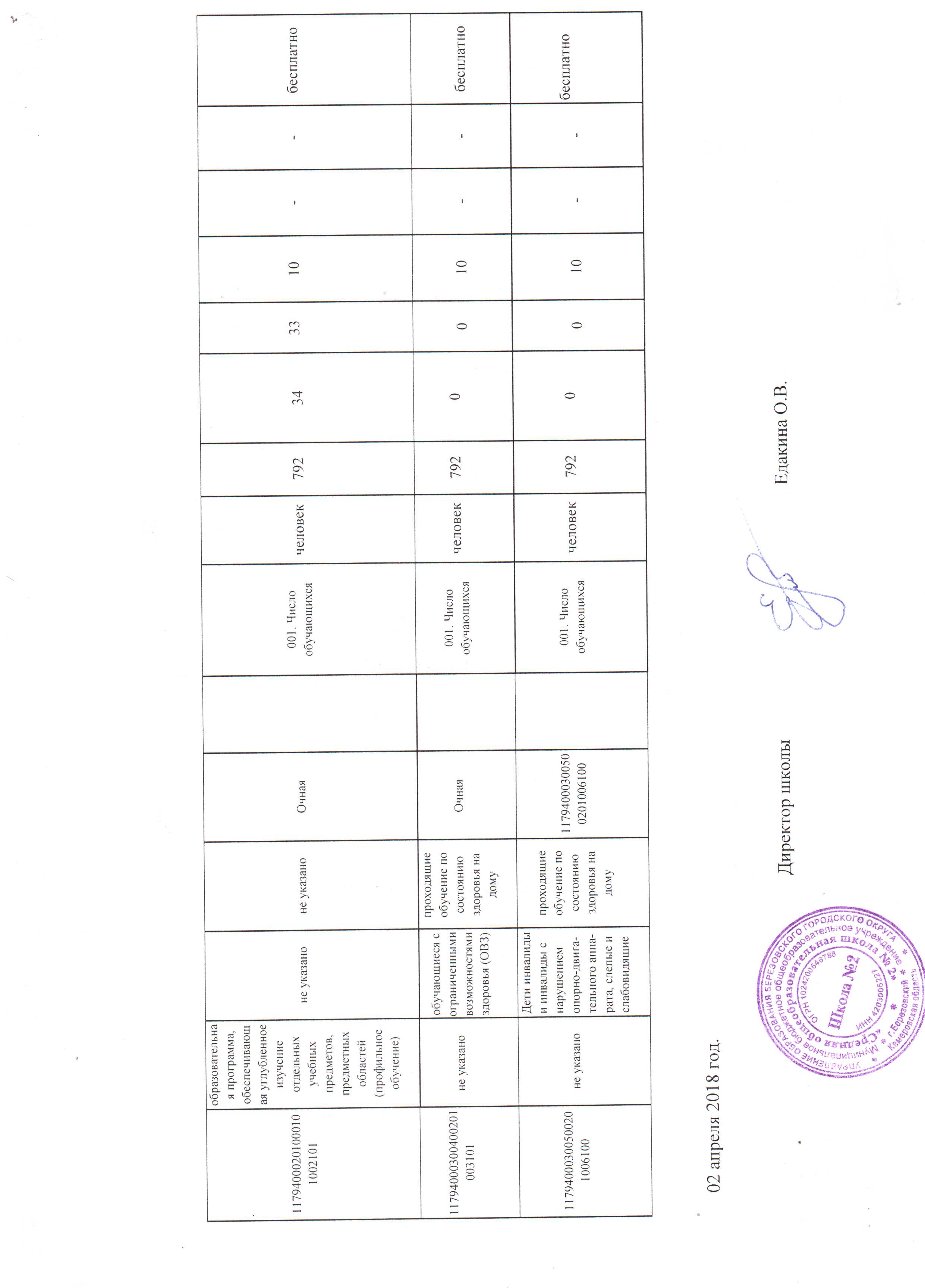 ОТЧЕТ О ВЫПОЛНЕНИИ  МУНИЦИПАЛЬНОГО ЗАДАНИЯ № 1на 2018__ год и на плановый период 2019  и 2020    годовКодыНаименование муниципального учреждения Березовского ГО Форма по0506001Муниципальное бюджетное общеобразовательное учреждение «Средняя общеобразовательная школа № 2»ОКУДДатаВиды деятельности муниципального учреждения Березовского ГООбразование и наукапо сводному рееструПо ОКВЭД 80.10.2Вид муниципального учреждения Березовского ГО Общеобразовательная организацияПо ОКВЭД(указывается вид муниципального учреждения Березовского ГОПо ОКВЭДиз базового (отраслевого) перечня)Периодичность за 1 квартал 2018г.  Часть 1. Сведения об оказываемых муниципальных услугах2 Раздел___1____1. Наименование муниципальной услуги Реализация основных общеобразовательных программ начального общего образованияУникальный номер по 11.787.0базовому (отраслевому) 11.787.02. Категории потребителей муниципальной услуги Физические лицаперечню 11.787.03. Сведения о фактическом достижении показателей, характеризующих объем и (или) качество муниципальной услуги:3. Сведения о фактическом достижении показателей, характеризующих объем и (или) качество муниципальной услуги:3.1. Сведения о фактическом достижении показателей, характеризующих качество муниципальной услуги:Уникальныйномер реестровой записиПоказатель, характеризующий содержание муниципальной услугиПоказатель, характеризующий содержание муниципальной услугиПоказатель, характеризующий содержание муниципальной услугиПоказатель, характеризующий условия (формы)оказания муниципальной услугиПоказатель, характеризующий условия (формы)оказания муниципальной услугиПоказатель качества муниципальной услугиПоказатель качества муниципальной услугиПоказатель качества муниципальной услугиПоказатель качества муниципальной услугиПоказатель качества муниципальной услугиПоказатель качества муниципальной услугиПоказатель качества муниципальной услугиПоказатель качества муниципальной услугиУникальныйномер реестровой записиПоказатель, характеризующий содержание муниципальной услугиПоказатель, характеризующий содержание муниципальной услугиПоказатель, характеризующий содержание муниципальной услугиПоказатель, характеризующий условия (формы)оказания муниципальной услугиПоказатель, характеризующий условия (формы)оказания муниципальной услугинаименование показателяединица измерения по ОКЕИединица измерения по ОКЕИутверждено в муниципальном задании на 2018 годисполнено наотчетную датудопустимое(возможное)отклонениеотклонение, превышающее допустимое (возможное) значениепричина отклоненияУникальныйномер реестровой записиПоказатель, характеризующий содержание муниципальной услугиПоказатель, характеризующий содержание муниципальной услугиПоказатель, характеризующий содержание муниципальной услугиПоказатель, характеризующий условия (формы)оказания муниципальной услугиПоказатель, характеризующий условия (формы)оказания муниципальной услугинаименование показателянаименованиекодутверждено в муниципальном задании на 2018 годисполнено наотчетную датудопустимое(возможное)отклонениеотклонение, превышающее допустимое (возможное) значениепричина отклоненияУникальныйномер реестровой записиВиды образовательных программКатегории потребителейМесто обученияФормы образования и формы реализации образовательных программнаименование показателя--------------наименование показателянаименованиекодутверждено в муниципальном задании на 2018 годисполнено наотчетную датудопустимое(возможное)отклонениеотклонение, превышающее допустимое (возможное) значениепричина отклонения123456789101112131411787000304300101001100Не указаноОбучающиеся, за исключением детей инвалидов и инвалидовНе указаноочная 01.Уровень освоения обучающимися основной общеобразовательной программы начального общего образования по завершении первой ступени образования;процент74410010010--11787000304300101001100Не указаноОбучающиеся, за исключением детей инвалидов и инвалидовНе указаноочная02. Доля родителей (законных представителей), удовлетворенных условиями и качеством предоставляемой услуги;процент74410010010--11787000304300101001100Не указаноОбучающиеся, за исключением детей инвалидов и инвалидовНе указаноочная03. Доля своевременно устраненных общеобразовательным учреждением нарушений, выявленных в результате проверок органами исполнительной власти субъектов Российской Федерации, осуществляющими функции по контролю и надзору в сфере образованияпроцент74410010010--11787000304500201005100не указаноДети-инвалиды и инвалиды с нарушением опорно-двигательного аппарата, слепые и слабовидящиепроходящие обучение по состоянию здоровья на домуОчная01. Уровень освоения обучающимися основной общеобразовательной программы начального общего образования по завершении первой ступени общего образования;процент74410010010--11787000304500201005100не указаноДети-инвалиды и инвалиды с нарушением опорно-двигательного аппарата, слепые и слабовидящиепроходящие обучение по состоянию здоровья на домуОчная02. Доля родителей (законных представителей), удовлетворенных условиями и качеством предоставляемой услуги;процент74410010010--11787000304500102005100не указаноДети-инвалиды и инвалиды с нарушением опорно-двигательного аппарата, слепые и слабовидящиене указаноОчная с применением дистанционных образовательных технологий01. Уровень освоения обучающимися основной общеобразовательной программы начального общего образования по завершении первой ступени общего образования;процент74410010010--11787000304500102005100не указаноДети-инвалиды и инвалиды с нарушением опорно-двигательного аппарата, слепые и слабовидящиене указаноОчная с применением дистанционных образовательных технологий02. Доля родителей (законных представителей), удовлетворенных условиями и качеством предоставляемой услуги;процент74410010010--11787000300400201002100не указанообучающиеся с ограниченными возможностями здоровья (ОВЗ)проходящие обучение по состоянию здоровья на домуОчная01. Уровень освоения обучающимися основной общеобразовательной программы начального общего образования по завершении первой ступени общего образования;процент74410010010--11787000300400201002100не указанообучающиеся с ограниченными возможностями здоровья (ОВЗ)проходящие обучение по состоянию здоровья на домуОчная02. Доля родителей (законных представителей), удовлетворенных условиями и качеством предоставляемой услуги;процент74410010010--Уникальныйномер реестровой записиПоказатель, характеризующий содержание муниципальной услугиПоказатель, характеризующий содержание муниципальной услугиПоказатель, характеризующий содержание муниципальной услугиПоказатель, характеризующий условия (формы)оказания муниципальной услугиПоказатель, характеризующий условия (формы)оказания муниципальной услугиПоказатель объема муниципальной услугиПоказатель объема муниципальной услугиПоказатель объема муниципальной услугиПоказатель объема муниципальной услугиПоказатель объема муниципальной услугиПоказатель объема муниципальной услугиПоказатель объема муниципальной услугиПоказатель объема муниципальной услугиСредний размер платы (цена, тариф)Уникальныйномер реестровой записиПоказатель, характеризующий содержание муниципальной услугиПоказатель, характеризующий содержание муниципальной услугиПоказатель, характеризующий содержание муниципальной услугиПоказатель, характеризующий условия (формы)оказания муниципальной услугиПоказатель, характеризующий условия (формы)оказания муниципальной услугинаименование показателяединица измерения по ОКЕИединица измерения по ОКЕИутверждено в муниципальном задании на 2018 годисполнено на отчетную датудопустимое(возможное)отклонениеотклонение, превышающее допустимое (возможное) значениепричина отклоненияСредний размер платы (цена, тариф)Уникальныйномер реестровой записинаименование показателянаименованиекодутверждено в муниципальном задании на 2018 годисполнено на отчетную датудопустимое(возможное)отклонениеотклонение, превышающее допустимое (возможное) значениепричина отклоненияСредний размер платы (цена, тариф)Уникальныйномер реестровой записивиды образовательных программкатегория потребителейместо обученияформа образования и формы реализации образовательных программнаименование показателянаименование показателянаименованиекодутверждено в муниципальном задании на 2018 годисполнено на отчетную датудопустимое(возможное)отклонениеотклонение, превышающее допустимое (возможное) значениепричина отклоненияСредний размер платы (цена, тариф)12345678910111213141511787000304300101001100Не указаноОбучающиеся, за исключением детей инвалидов и инвалидовНе указаноочная001. Число обучающихсячеловек79235434710---11787000304500201005100не указаноДети-инвалиды и инвалиды с нарушением опорно-двигательного аппарата, слепые и слабовидящиепроходящие обучение по состоянию здоровья на домуОчная001. Число обучающихсячеловек7920010---11787000300400201002100не указанообучающиеся с ограниченными возможностями здоровья (ОВЗ)проходящие обучение по состоянию здоровья на домуОчная001. Число обучающихсячеловек7920110--- 11787000304500102005100не указаноДети-инвалиды и инвалиды с нарушением опорно-двигательного аппарата, слепые и слабовидящиене указаноОчная с применением дистанционных образовательных технологий001. Число обучающихсячеловек7920010Часть 1. Сведения об оказываемых муниципальных услугах2Раздел 21. Наименование муниципальной услуги Реализация основных общеобразовательных программ основного общего образованияУникальный номер по 11.791.0базовому (отраслевому) 11.791.02. Категории потребителей муниципальной услуги Физические лицаперечню 11.791.03. Сведения о фактическом достижении показателей, характеризующих объем и (или) качество муниципальной услуги:3. Сведения о фактическом достижении показателей, характеризующих объем и (или) качество муниципальной услуги:3.1. Сведения о фактическом достижении показателей, характеризующих качество муниципальной услуги:Уникальныйномер реестровой записиПоказатель, характеризующий содержание муниципальной услугиПоказатель, характеризующий содержание муниципальной услугиПоказатель, характеризующий содержание муниципальной услугиПоказатель, характеризующий условия (формы)оказания муниципальной услугиПоказатель, характеризующий условия (формы)оказания муниципальной услугиПоказатель качества муниципальной услугиПоказатель качества муниципальной услугиПоказатель качества муниципальной услугиПоказатель качества муниципальной услугиПоказатель качества муниципальной услугиПоказатель качества муниципальной услугиПоказатель качества муниципальной услугиПоказатель качества муниципальной услугиУникальныйномер реестровой записиПоказатель, характеризующий содержание муниципальной услугиПоказатель, характеризующий содержание муниципальной услугиПоказатель, характеризующий содержание муниципальной услугиПоказатель, характеризующий условия (формы)оказания муниципальной услугиПоказатель, характеризующий условия (формы)оказания муниципальной услугинаименование показателяединица измерения по ОКЕИединица измерения по ОКЕИутверждено в муниципальном задании на 2018 годисполнено наотчетную датудопустимое(возможное)отклонениеотклонение, превышающее допустимое (возможное) значениепричина отклоненияУникальныйномер реестровой записиПоказатель, характеризующий содержание муниципальной услугиПоказатель, характеризующий содержание муниципальной услугиПоказатель, характеризующий содержание муниципальной услугиПоказатель, характеризующий условия (формы)оказания муниципальной услугиПоказатель, характеризующий условия (формы)оказания муниципальной услугинаименование показателянаименованиекодутверждено в муниципальном задании на 2018 годисполнено наотчетную датудопустимое(возможное)отклонениеотклонение, превышающее допустимое (возможное) значениепричина отклоненияУникальныйномер реестровой записиВиды образовательных программКатегории потребителейМесто обученияФормы образования и формы реализации образовательных программнаименование показателя--------------наименование показателянаименованиекодутверждено в муниципальном задании на 2018 годисполнено наотчетную датудопустимое(возможное)отклонениеотклонение, превышающее допустимое (возможное) значениепричина отклонения123456789101112131411791000300300101009101Не указанообучающиеся за исключением обучающихся с ограниченными возможностями здоровья (ОВЗ) и детей-инвалидовНе указаноочная 01.Уровень освоения обучающимися основной общеобразовательной программы основного  общего образования по завершении второй ступени образования;процент74410010010--11791000300300101009101Не указанообучающиеся за исключением обучающихся с ограниченными возможностями здоровья (ОВЗ) и детей-инвалидовНе указаноочная02. Доля родителей (законных представителей), удовлетворенных условиями и качеством предоставляемой услуги;процент74410010010--11791000300300101009101Не указанообучающиеся за исключением обучающихся с ограниченными возможностями здоровья (ОВЗ) и детей-инвалидовНе указаноочная03. Доля своевременно устраненных общеобразовательным учреждением нарушений, выявленных в результате проверок органами исполнительной власти субъектов Российской Федерации, осуществляющими функции по контролю и надзору в сфере образованияпроцент74410010010--11791000300400201006101не указанообучающиеся с ограниченными возможностями здоровья (ОВЗ)проходящие обучение по состоянию здоровья на домуОчная01. Уровень освоения обучающимися основной общеобразовательной программы основного общего образования по завершении второй ступени общего образования;процент74410010010--11791000300400201006101не указанообучающиеся с ограниченными возможностями здоровья (ОВЗ)проходящие обучение по состоянию здоровья на домуОчная02. Доля родителей (законных представителей), удовлетворенных условиями и качеством предоставляемой услуги;процент74410010010--11791000300500201009100не указаноДети-инвалиды и инвалиды с нарушением опорно-двигательного аппарата, слепые и слабовидящиепроходящие обучение по состоянию здоровья на домуОчная01. Уровень освоения обучающимися основной общеобразовательной программы основного общего образования по завершении второй ступени общего образования;процент74410010010--11791000300500201009100не указаноДети-инвалиды и инвалиды с нарушением опорно-двигательного аппарата, слепые и слабовидящиепроходящие обучение по состоянию здоровья на домуОчная02. Доля родителей (законных представителей), удовлетворенных условиями и качеством предоставляемой услуги;процент74410010010--11791000304500202008100не указаноДети-инвалиды и инвалиды с нарушением опорно-двигательного аппарата, слепые и слабовидящиепроходящие обучение по состоянию здоровья на домуОчная с применением дистанционных технологий01. Уровень освоения обучающимися основной общеобразовательной программы основного общего образования по завершении второй ступени общего образования;процент74410010010--11791000304500202008100не указаноДети-инвалиды и инвалиды с нарушением опорно-двигательного аппарата, слепые и слабовидящиепроходящие обучение по состоянию здоровья на домуОчная с применением дистанционных технологий02. Доля родителей (законных представителей), удовлетворенных условиями и качеством предоставляемой услуги;процент74410010010--Уникальныйномер реестровой записиПоказатель, характеризующий содержание муниципальной услугиПоказатель, характеризующий содержание муниципальной услугиПоказатель, характеризующий содержание муниципальной услугиПоказатель, характеризующий условия (формы)оказания муниципальной услугиПоказатель, характеризующий условия (формы)оказания муниципальной услугиПоказатель объема муниципальной услугиПоказатель объема муниципальной услугиПоказатель объема муниципальной услугиПоказатель объема муниципальной услугиПоказатель объема муниципальной услугиПоказатель объема муниципальной услугиПоказатель объема муниципальной услугиПоказатель объема муниципальной услугиСредний размер платы (цена, тариф)Уникальныйномер реестровой записиПоказатель, характеризующий содержание муниципальной услугиПоказатель, характеризующий содержание муниципальной услугиПоказатель, характеризующий содержание муниципальной услугиПоказатель, характеризующий условия (формы)оказания муниципальной услугиПоказатель, характеризующий условия (формы)оказания муниципальной услугинаименование показателяединица измерения по ОКЕИединица измерения по ОКЕИутверждено в муниципальном задании на2018 годисполнено на отчетную датудопустимое(возможное)отклонениеотклонение, превышающее допустимое (возможное) значениепричина отклоненияСредний размер платы (цена, тариф)Уникальныйномер реестровой записинаименование показателянаименованиекодутверждено в муниципальном задании на2018 годисполнено на отчетную датудопустимое(возможное)отклонениеотклонение, превышающее допустимое (возможное) значениепричина отклоненияСредний размер платы (цена, тариф)Уникальныйномер реестровой записивиды образовательных программкатегория потребителейместо обученияформа образования и формы реализации образовательных программнаименование показателянаименование показателянаименованиекодутверждено в муниципальном задании на2018 годисполнено на отчетную датудопустимое(возможное)отклонениеотклонение, превышающее допустимое (возможное) значениепричина отклоненияСредний размер платы (цена, тариф)12345678910111213141511791000300300101009101не указанообучающиеся за исключением обучающихся с ограниченными возможностями здоровья (ОВЗ) и детей-инвалидовне указаноочная001. Число обучающихсячеловек79234634210--бесплатно11791000300400201006101не указанообучающиеся с ограниченными возможностями здоровья (ОВЗ) проходящие обучение по состоянию здоровья на домуочная001. Число обучающихсячеловек7920010--бесплатно11791000300500201009100не указаноДети-инвалиды и инвалиды с нарушением опорно-двигательного аппарата, слепые и слабовидящиепроходящие обучение по состоянию здоровья на домуочная001. Число обучающихсячеловек7920010--бесплатно 11791000304500202008100не указаноДети-инвалиды и инвалиды с нарушением опорно-двигательного аппарата, слепые и слабовидящиепроходящие обучение по состоянию здоровья на домуОчная с применением дистационных образовательных технологий001. Число обучающихсячеловек7920010-- бесплатноЧасть 1. Сведения об оказываемых муниципальных услугах2Раздел 31. Наименование муниципальной услуги Реализация основных общеобразовательных программ среднего общего образованияУникальный номер по 11.794.0базовому (отраслевому) 11.794.02. Категории потребителей муниципальной услуги Физические лицаперечню 11.794.03. Сведения о фактическом достижении показателей, характеризующих объем и (или) качество муниципальной услуги:3. Сведения о фактическом достижении показателей, характеризующих объем и (или) качество муниципальной услуги:3.1. Сведения о фактическом достижении показателей, характеризующих качество муниципальной услуги:Уникальныйномер реестровой записиПоказатель, характеризующий содержание муниципальной услугиПоказатель, характеризующий содержание муниципальной услугиПоказатель, характеризующий содержание муниципальной услугиПоказатель, характеризующий условия (формы)оказания муниципальной услугиПоказатель, характеризующий условия (формы)оказания муниципальной услугиПоказатель качества муниципальной услугиПоказатель качества муниципальной услугиПоказатель качества муниципальной услугиПоказатель качества муниципальной услугиПоказатель качества муниципальной услугиПоказатель качества муниципальной услугиПоказатель качества муниципальной услугиПоказатель качества муниципальной услугиУникальныйномер реестровой записиПоказатель, характеризующий содержание муниципальной услугиПоказатель, характеризующий содержание муниципальной услугиПоказатель, характеризующий содержание муниципальной услугиПоказатель, характеризующий условия (формы)оказания муниципальной услугиПоказатель, характеризующий условия (формы)оказания муниципальной услугинаименование показателяединица измерения по ОКЕИединица измерения по ОКЕИутверждено в муниципальном задании на 2018 годисполнено наотчетную датудопустимое(возможное)отклонениеотклонение, превышающее допустимое (возможное) значениепричина отклоненияУникальныйномер реестровой записиПоказатель, характеризующий содержание муниципальной услугиПоказатель, характеризующий содержание муниципальной услугиПоказатель, характеризующий содержание муниципальной услугиПоказатель, характеризующий условия (формы)оказания муниципальной услугиПоказатель, характеризующий условия (формы)оказания муниципальной услугинаименование показателянаименованиекодутверждено в муниципальном задании на 2018 годисполнено наотчетную датудопустимое(возможное)отклонениеотклонение, превышающее допустимое (возможное) значениепричина отклоненияУникальныйномер реестровой записиВиды образовательных программКатегории потребителейМесто обученияФормы образования и формы реализации образовательных программнаименование показателя--------------наименование показателянаименованиекодутверждено в муниципальном задании на 2018 годисполнено наотчетную датудопустимое(возможное)отклонениеотклонение, превышающее допустимое (возможное) значениепричина отклонения123456789101112131411794000201000101002101образовательная программа, обеспечивающая углубленное изучение отдельных учебных предметов, предметных областей (профильное обучение)Не указаноНе указаноочная 01.Уровень освоения обучающимися основной общеобразовательной программы среднего  общего образования по завершении третьей ступени общего образования;процент74410010010--11794000201000101002101образовательная программа, обеспечивающая углубленное изучение отдельных учебных предметов, предметных областей (профильное обучение)Не указаноНе указаноочная02. Доля родителей (законных представителей), удовлетворенных условиями и качеством предоставляемой услуги;процент74410010010--11794000201000101002101образовательная программа, обеспечивающая углубленное изучение отдельных учебных предметов, предметных областей (профильное обучение)Не указаноНе указаноочная03. Доля своевременно устраненных общеобразовательным учреждением нарушений, выявленных в результате проверок органами исполнительной власти субъектов Российской Федерации, осуществляющими функции по контролю и надзору в сфере образованияпроцент74410010010--11794000300400201003101не указанообучающиеся с ограниченными возможностями здоровья (ОВЗ)проходящие обучение по состоянию здоровья на домуОчная01. Уровень освоения обучающимися основной общеобразовательной программы среднего общего образования по завершении третьей ступени общего образования;процент74410010010--11794000300400201003101не указанообучающиеся с ограниченными возможностями здоровья (ОВЗ)проходящие обучение по состоянию здоровья на домуОчная02. Доля родителей (законных представителей), удовлетворенных условиями и качеством предоставляемой услуги;процент74410010010--11794000300500201006100не указаноДети-инвалиды и инвалиды с нарушением опорно-двигательного аппарата, слепые и слабовидящиепроходящие обучение по состоянию здоровья на домуОчная 01. Уровень освоения обучающимися основной общеобразовательной программы среднего общего образования по завершении третьей ступени общего образования;процент74410010010--11794000300500201006100не указаноДети-инвалиды и инвалиды с нарушением опорно-двигательного аппарата, слепые и слабовидящиепроходящие обучение по состоянию здоровья на домуОчная 02. Доля родителей (законных представителей), удовлетворенных условиями и качеством предоставляемой услуги;процент74410010010--Уникальныйномер реестровой записиПоказатель, характеризующий содержание муниципальной услугиПоказатель, характеризующий содержание муниципальной услугиПоказатель, характеризующий содержание муниципальной услугиПоказатель, характеризующий условия (формы)оказания муниципальной услугиПоказатель, характеризующий условия (формы)оказания муниципальной услугиПоказатель объема муниципальной услугиПоказатель объема муниципальной услугиПоказатель объема муниципальной услугиПоказатель объема муниципальной услугиПоказатель объема муниципальной услугиПоказатель объема муниципальной услугиПоказатель объема муниципальной услугиПоказатель объема муниципальной услугиСредний размер платы (цена, тариф)Уникальныйномер реестровой записиПоказатель, характеризующий содержание муниципальной услугиПоказатель, характеризующий содержание муниципальной услугиПоказатель, характеризующий содержание муниципальной услугиПоказатель, характеризующий условия (формы)оказания муниципальной услугиПоказатель, характеризующий условия (формы)оказания муниципальной услугинаименование показателяединица измерения по ОКЕИединица измерения по ОКЕИутверждено в муниципальном задании на 2018 годисполнено на отчетную датудопустимое(возможное)отклонениеотклонение, превышающее допустимое (возможное) значениепричина отклоненияСредний размер платы (цена, тариф)Уникальныйномер реестровой записинаименование показателянаименованиекодутверждено в муниципальном задании на 2018 годисполнено на отчетную датудопустимое(возможное)отклонениеотклонение, превышающее допустимое (возможное) значениепричина отклоненияСредний размер платы (цена, тариф)Уникальныйномер реестровой записивиды образовательных программкатегория потребителейместо обученияформа образования и формы реализации образовательных программнаименование показателянаименование показателянаименованиекодутверждено в муниципальном задании на 2018 годисполнено на отчетную датудопустимое(возможное)отклонениеотклонение, превышающее допустимое (возможное) значениепричина отклоненияСредний размер платы (цена, тариф)123456789101112131415